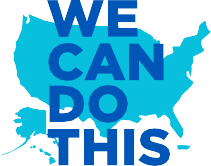 ಲಸಿಕೆ   ಹಾಕದ  ಕೃಷಿ  ಕ್ಷೇತ್ರ  ಕಾರ್ಯಕರ್ತರಿಗೆ ರಕ್ಷಣೆಮುಖವಾಡಗಳು ಮತ್ತು  ಆಗಾಗ್ಗೆ  ನೈರ್ಮಲ್ಯ  ಕ್ರಮಗಳುಕೋವಿಡ್-19    ಹರಡುವಿಕೆಯನ್ನು  ಕಡಿಮೆ ಮಾಡಲು ಸಹಾಯ  ಮಾಡಲು  ನೀವು  ಸಂಪೂರ್ಣವಾಗಿ  ಲಸಿಕೆ ಯನ್ನು  ಪಡೆಯುವರೆಗೂ    ಮಾಸ್ಕ್ ಧರಿಸಿ.ಮಾಸ್ಕ್   ಅನ್ನು ಸರಿಯಾಗಿ ಧರಿಸಿ. ಇದು  ನಿಮ್ಮ  ಮೂಗು ಮತ್ತು ಬಾಯಿಯನ್ನು  ಮುಚ್ಚಿಕೊಳ್ಳಬೇಕು  ಮತ್ತು ಆಗಾಗ್ಗೆ   ಬದಲಾಯಿಸಬೇಕು.    ಆಗಾಗ್ಗೆ ನಿಮ್ಮ  ಕೈಗಳನ್ನು    ಸಾಬೂನು  ಮತ್ತು  ನೀರಿನಿಂದ  ತೊಳೆಯಿರಿ ಅಥವಾ    ಕನಿಷ್ಠ  60% ಆಲ್ಕೋಹಾಲ್ ನೊಂದಿಗೆ  ಹ್ಯಾಂಡ್  ಸ್ಯಾನಿಟೈಸರ್    ಬಳಸಿ.  ಯಾರಾದರೂ    ಅನಾರೋಗ್ಯದಿಂದ ಬಳಲುತ್ತಿದ್ದರೆ ಏನು ಮಾಡಬೇಕು    ಕೋವಿಡ್-19 ರೋಗಲಕ್ಷಣಗಳನ್ನು ಹೊಂದಿರುವ ಯಾರಾದರೂ     ಮನೆಯಲ್ಲಿರಬೇಕು  ಮತ್ತು  ಅವರು ವಸತಿಯನ್ನು ಹಂಚಿಕೊಳ್ಳುವ  ಎಲ್ಲರಿಂದ    ಪ್ರತ್ಯೇಕವಾಗಿರಬೇಕು.  ಉದ್ಯೋಗದಾತರು ಕಾರ್ಮಿಕರ  ಧನಾತ್ಮಕ  ಕೋವಿಡ್-19 ಪ್ರಕರಣಗಳನ್ನು    ಸ್ಥಳೀಯ  ಆರೋಗ್ಯ ಅಧಿಕಾರಿಗಳಿಗೆ ತಿಳಿಸಬೇಕು.ಕೃಷಿ  ಕಾರ್ಯ  ತಾಣಗಳಲ್ಲಿ  ಕೋವಿಡ್-19 ವಿರುದ್ಧ ರಕ್ಷಣೆ  ನಿಮ್ಮ  ಕೆಲಸಗಾರರಿಗೆ    ಗೋಚರಿಸುವ  ಸ್ಥಳಗಳಲ್ಲಿ    ಕೋವಿಡ್-19  ಬಗ್ಗೆ ಸುರಕ್ಷತೆ ಮತ್ತು ಮಾಹಿತಿಪೋಸ್ಟರ್ ಗಳನ್ನು ಇರಿಸಿ.ಪೋಸ್ಟರ್ ಗಳು    ಲಸಿಕೆ ಪಡೆಯದ ಕಾರ್ಮಿಕರಿಗೆ  ಸುರಕ್ಷತಾ  ಕ್ರಮಗಳನ್ನು  ಸೂಚಿಸಬೇಕು: ಮುಖವಾಡ ಧರಿಸುವುದು, ಕನಿಷ್ಠ 6 ಅಡಿ ಅಂತರದಲ್ಲಿ ಉಳಿಯುವುದು, ಕೈತೊಳೆಯುವುದು ಮತ್ತು ಜನಸಂದಣಿ ಮತ್ತು ಕಳಪೆ ಗಾಳಿಯಾಡುವ ಪ್ರದೇಶಗಳನ್ನು ತಪ್ಪಿಸುವುದು.  ಲಸಿಕೆ   ಹಾಕಲು  ನಿಮ್ಮ  ಕಾರ್ಯಕರ್ತರನ್ನು  ಪ್ರೋತ್ಸಾಹಿಸಿ. ಕೋವಿಡ್-19  ಲಸಿಕೆಗಳು   ನಿಮ್ಮ ವಲಸೆ ಅಥವಾ ಆರೋಗ್ಯ  ವಿಮಾ ಸ್ಥಿತಿಯನ್ನು ಲೆಕ್ಕಿಸದೆ ಸುರಕ್ಷಿತ,  ಲಭ್ಯವಿರುವ  ಮತ್ತು  ಉಚಿತ.  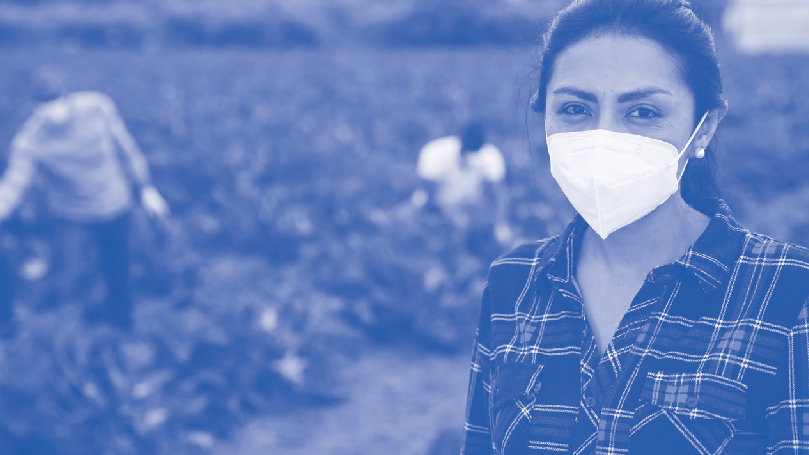 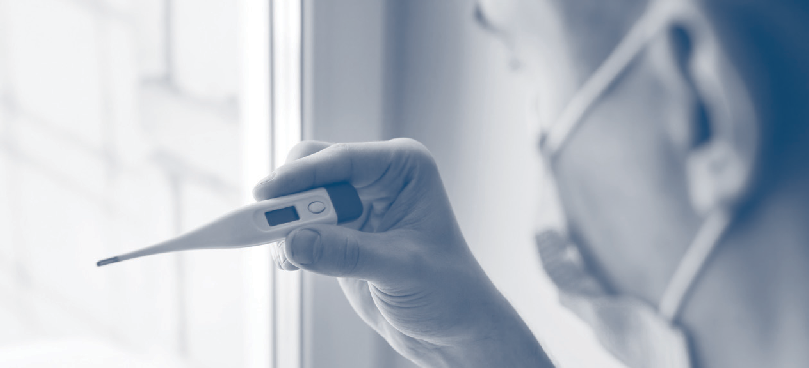 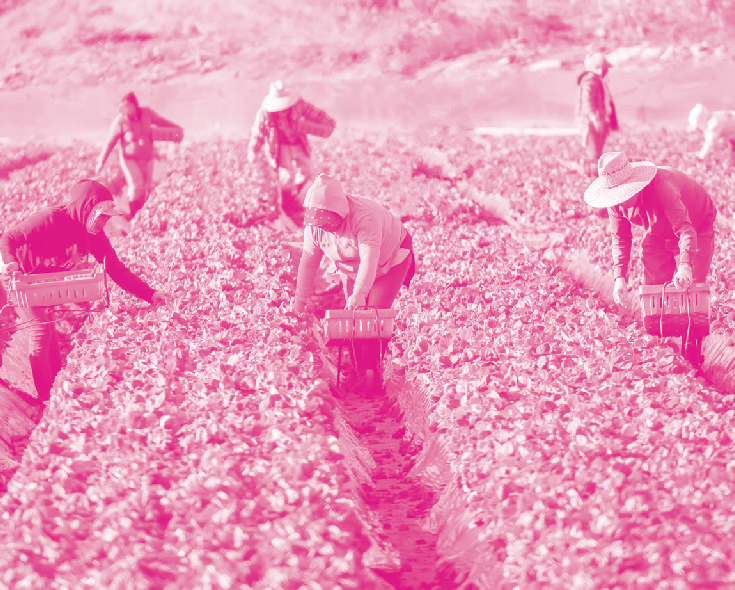 Content last reviewed: May 28, 2021